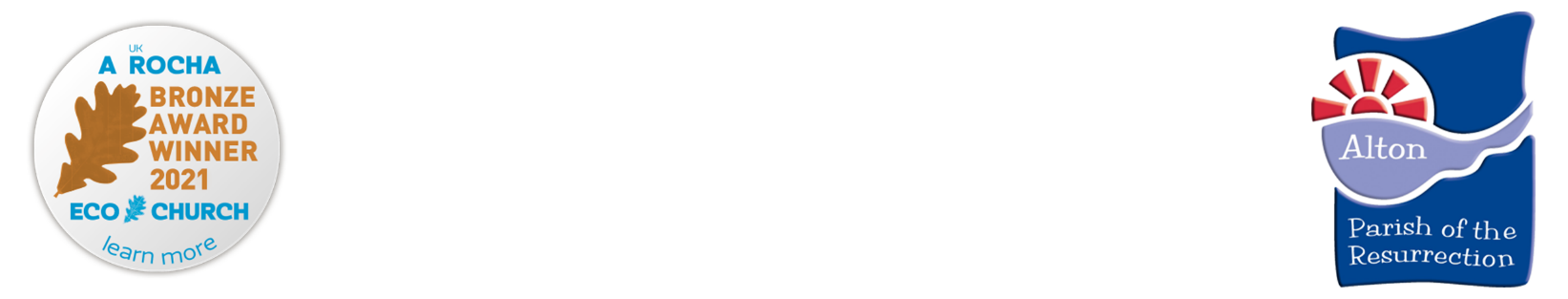 Parish MattersWelcome…								to our weekly edition of Parish Matters – we hope you enjoy catching up with news and prayers from the ParishSunday 3rd October 2021     	   The Eighteenth Sunday after TrinityThis week’s Special PrayersPrayersPrayers & Readings: Monthly prayers and the daily lectionary readings are available in Sunrise and they are available on the parish website. Prayer Cascade.  If you need prayer for any reason please contact pray4potr@gmail.com. A prayer team will pray regularly for each request.Please pray for each person by name.Those who are ill and require prayer: Gwen McGilvray, Gail Bicknell, Bethan, Sheena Herbert and family, Rob Davy, Gwen Pettigrew, Penny Carmichael, Barbara Turk, Roger Tibble, Carol and John ThreadgoldIf you or someone you know would like to be included here would you please let Andrew (01420 88794) or Philippa Penfold know (potr.alton@btinternet.com)Every Saturday at 10am a Prayer Meeting is held on Zoom.  Do come along.Meeting ID: 886 7857 5981    Passcode: 014559Those who are bereaved – families and friends of Daphne Parish, Janet Tyrrell, William Lilley, Constance Beckett, Stan Fletcher, Wendy Stewart and Desmond Holder, Aidan Joy, Raymond Spencer, Elizabeth Wardle, Brigit Cook,  Robert Carver, Sylvia Dorsett and Margaret ConwayProclaiming the Risen Jesus, Steadfast in faith, Active in ServicePlease see our website www.potr-alton.co.uk for a full list of church services for this month. News and noticesHarvest Appeal We would like to support those who have travelled to this country from Afghanistan. An initiative through Community First says 'Supermarket gift vouchers are ideal and mobile top-up cards would also be greatly appreciated.’ There is a collection box in each church – let’s be very generous.End of Harvest Celebration Meal Sunday 31st October, 1pm at The Maltings there will be a bring and share meal for the whole parish.  A good time to be together and celebrate.  Put the date in your diary.Revd. Lynn Power will be working in the Northanger Benefice for the next few months helping to cover for staff illness. She will still lead some services here and will continue with her children’s work.Alpha Course starting on 12th October 7.15pm launch event at the Parish Centre. At the launch evening we invite you for a full supper and to bring a friend. The course will then officially begin on Tuesday 2nd November and continue every Tuesday throughout November. Alpha is a great opportunity to ask questions about ‘Life, Faith and Meaning’. For more information and to book please email alpha.potr@gmail.comTraidcraft stall Jo will be running the Traidcraft stall on Sunday 3rd October after the 10.30am service at St Lawrence. There will be a range of Fairtrade food and non food items to buy and copies of the new seasons catalogue. If you have any Fairtrade favourites you would like to buy on the 3rd please contact Jo so she can add it to her growing order. She is also happy to prepare orders in advance to reduce social contact. 07980 371034  Jo@mcgregorfamily.org.uk Meet and Eat – women’s group for Fun and Fellowship We have Alastair and Sandra Smith from MAF - Mission Aviation Fellowship coming to give a talk to us at Holybourne Church on Monday October 4th from 7pm. We will be serving a selection or puddings and hot drinks. Please do chat to Kathy Norkett at All Saints, Sarah Neish at Beech, Ruth Randall at Holybourne, Elspeth Mackeggie Gurney and Alison Parr at St. Lawrence about the group. If you would like to be added to the distribution list or need any further information just email Lyn Baines at meetandeat@btinternet.comOrgan Concert Tuesday 5th October 8.00pm at St Lawrence Church The first concert in the 2021/2022 (55th) Season of Organ Concerts will be given by Peter King (Formerly Organist & Director of Music, Bath Abbey). Admission £10  The popular Library Club for seniors will be re-opening on Monday 4th October 2pm- 4pm Please note the change of day from Wednesday to the first Monday each month, (except when there is a Bank Holiday). New members very welcome, come along for an interesting and sociable afternoon, with tea, coffee and biscuits, (and an opportunity to change your Library books). If you, or anyone you know, needs a lift please contact Peta Sutherland 84149. or Rachel Sturt on 07411 384496.Alton Walking Church for Men Our next walk is from The French Horn on Wednesday 6th October at 10.30a.m., through Ackender Woods for 90 minutes and back for a light lunch. Our guest guide will be Revd Peter Brown. Why not come and invite a friend? Contact Robin on 07957 653403 or familykemp@tiscali.co.uk to book a place.  East Hampshire Climate Conference  Ahead of this year's international COP26, East Hampshire will be hosting a climate conference of its own, focusing on the opportunities to take action locally to accelerate decarbonisation. The event, organised jointly by EHDC and Damian Hinds MP, will be held in Alton on 8th October at Alton Maltings. Lord Deben, the Chairman of the Climate Change Committee and former UK Environment Secretary, will be delivering the keynote speech.The event is free to attend and registration is already open. Anyone planning to attend the event can register for free through EHDC’s website: easthants.gov.uk/cop26-east-hampshire Listening Skills Course, Monday 18th October, morning; if you would be interested in attending this two hour course please book your place by contacting Philippa or Ellie at the parish office at potr.alton@btinternet.com or call them on 07865 292401. The materials used have been produced by Acorn Christian Foundation and teach a particular way of 'listening' which is safe, easy to learn and non-directive.  There is no charge, but numbers are limited.  For more information please take a look in the October issue of Sunrise. If you have any questions please don't hesitate to contact me.  Ruth Randall on behalf of the Pastoral Care Team.  The Lighthouse is back! Children aged between 0-11 are invited to worship with us on the 2nd and 4th Sunday of the month at 10.30am at St Lawrence. We meet at the Parish Centre. Let your light shine! See you on 10th October.Sheep needed! We are looking for knitted sheep (any colour) for a Christmas activity at Holy Rood in December. Would you be willing and able to knit for us please?  We can provide wool, stuffing and a pattern. Please message Ruth and Gordon at ruthmaryrandall@gmail.com Thank you!More information on all our activities can be found on the Parish website www.potr-alton.co.uk or by visiting our Facebook, Instagram and Twitter pages.  Please like and share our posts so we can spread the good news of our parish. All notices are also published on the website.The Ministry TeamVicar: Revd Andrew Micklefield	 andrewmicklefield@gmail.com		         88794Associate Vicar: Revd Gordon Randall	gordon.randall@sky.com	      549567Assistant Priest: Revd Lynn Power revlynnpower@outlook.com	    07850 232995Assistant Priest: Revd Rachel Sturt rachelsturt@btinternet.com 	    07411 384496Assistant Priest: Revd Martin East martineast@btinternet.com		      549595Assistant Curate: Revd Wendy Burnhams   wendy​@burnhamsfamily.co.uk  												    07514 280362                                             Anna Chaplains: Debbie Thrower & Rachel Sturt	c/o The Parish Office	        Youth/children/family worker: Martha Lloyd   martha@potr-alton.co.uk  				                                                    			   07492 392246General Enquiries to the Parish Administrators    Philippa Penfold & Ellie Elder	potr.alton@btinternet.com   07865 292401 The Parish office is open on Monday, Thursday and Friday this week between 9am-11am. Please wear facemasks and observe social distancing when visiting.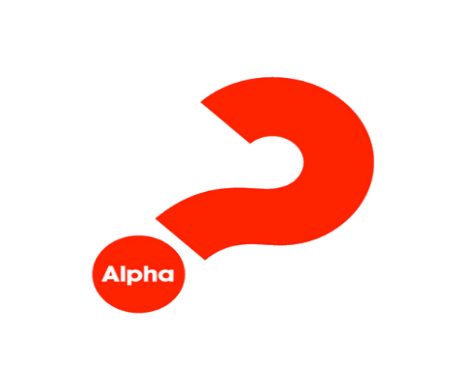 12th October 7.15pm – You’re invited!This week’s Online and extra ServicesMorning Prayer on Facebook Live Monday to Friday at 9am (@potralton)Sunday Worship Service on @POTRAlton YouTubeChurch@4 Sunday 3rd October at 4pm St Lawrence CE Primary SchoolSt Lawrence Teddies in St Lawrence Church on Monday at 9.30am Holy Rood Coffee Morning Tuesday 10am with prayer afterHoly Communion Wednesday 9.30am in All Saints ChurchHolybourne Teddies in Holybourne Church on Wednesday at 9.45am